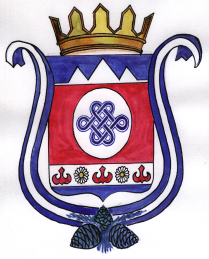 РАСПОРЯЖЕНИЕ                                                                    jАКААН10 января 2023 года № 1с.ЧергаОб утверждении графика приема граждан по личным вопросам главой  муниципального образования Чергинское сельское поселение Шебалинского района на 2023 годВ целях обеспечения условий для реализации гражданами Российской Федерации, проживающими на территории МО Чергинского сельского поселения, права на обращение в государственные органы и органы местного самоуправления, эффективного решения социальных проблем и вопросов жизнеобеспечения населения, расширения форм и методов взаимодействия с населением для организации конструктивного диалога власти и общества, совершенствования организации работы с обращениями граждан и в соответствии с Федеральным законом от 02.05.2006 № 59-ФЗ «О порядке рассмотрения обращений граждан Российской Федерации» 1. Утвердить график приема граждан по личным вопросам главой муниципального образования Чергинское сельское поселение   на 2023 год  согласно приложению. 2. Специалисту администрации МО Чергинское сельского поселения Шебалинского района  принять меры по информированию населения о графике приема граждан по личным вопросам главой сельского поселения . 3. Контроль за исполнением настоящего распоряжения оставляю за собой. Глава МО Чергинское сельское поселение:                                                       А.В. КуркинПриложение к распоряжению администрации МО Чергинское сельское поселениеот 10.01.2023 № 1 График приема граждан по личным вопросам главой МО Чергинское сельское поселение Шебалинского района на 2023 г.